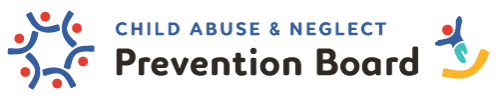 WI Child Abuse and Neglect Prevention Board
Supplementary Primary Prevention Grant
_____________________________________________________________________________________MID-YEAR NARRATIVE REPORT TEMPLATEDue Date: February 15, 2024InstructionsHave a copy of your grant agreement on hand to draft your report. The responses to the report sections below should provide a clear overview of the activities completed in the first six months of SFY2024. The completed reports provide insight into how this grant has affected the community you serve and your organization thus far. Submit the completed report through the SPARC Performance Report Portal. Include any attachments and the reporting spreadsheet.  Reporting Period: July 1, 2022 – December 31, 2023Organization Name: Project Name: Contract #: Contact Person: Contact Email:Total number of counties receiving services:Please Indicate Funding Category(-ies):Category 1: Building Social Connections and Parental Resilience in parents and caregiversCategory 2: Increasing knowledge of parenting and child developmentCategory 3: Social and emotional competenceCategory 4: Culture and traditions are primary preventionIf you were funded under multiple categories, please select each category you were funded under. Please report for each funded program within each section. Indicate which services were provided: Section 1. Project Description 
(Provide a brief description of the project/programs your organization is providing with Prevention Board funding. Activities must be consistent with the Scope of Services attached as Exhibit A to the Contract.)
Section 2: Objectives
OBJECTIVE: Provide supplementary primary prevention services to children and families. 
Objective Status: _____ In progress_____ On Schedule _____Completed

Activities: [Provide updates]

Barriers to Reach Objective: [Identify barriers]Additional Information: OBJECTIVE: Enter data into WPRS.  

Objective Status: _____ In progress_____ On Schedule _____Completed

Activities: [Provide updates]

Barriers to Reach Objective: [Identify barriers]

Additional Information:
Section 3: Program Accomplishments
In this section:Provide a summary of progress to-date (200-500 words). What activities did you conduct during the reporting period, including those not anticipated in your original proposal? What activities did you decide not to undertake?Complete the chart below for your SUPPLEMENTAL PRIMARY PREVENTOIN GRANT FUNDS. The chart should be completed using information from DAISEY-WPRS. Add Lines if needed. Please provide a brief explanation of any discrepancies between your agency’s data and data available in DAISEY. Section 4: Collaborations & Partnerships
In this section:Highlight any new or emerging partners, subgrantees (if applicable), and their role(s)Describe any efforts to involve parents in the planning and implementation of parent education programs.Please check all collaborations/partnerships that applyEarly Childhood Systems
 Strengthening Families, Head Start 
 Maternal, Infant, and Early Childhood Home Visiting 
 Child Mental Health
 LGBTQIA2S+ Organizations
 Hospitals, Clinics, etc. 
 Substance Abuse
 Public Health / Health Department
 Nonprofit Community Organizations
 Schools 
 Library 
 Business Community 
 Community Action Agencies 
Other (please describe in narrative)Section 5: Outreach and Education 
Please indicate how your organization educates parents, caregivers, and community members on the important role of primary prevention programs, services, and strategies:General Social Media Posts
 Five for Families 
 Protective Factors
 Child Development 
 Triple P Level 1 
 Room to Grow Campaign
 Parent Education opportunities
 Parenting Supports
 Resource and Navigation
 Community Engagement (community presentations)Section 6: Lessons Learned During this reporting period, what were some new or surprising insights for:You?Your staff/volunteers?Clients/Service users or project/program partners?During this reporting period, what were some ideas or practices that were reinforced for you, your staff/volunteers, clients or project/program partners? (Suggested word length: 200-250 words)Section 7: Technical Assistance
Use this section to describe any additional resources or assistance that the Prevention Board could provide. Examples might include suggestions for improving Community of Practice calls, support with WPRS and data entry, or professional development or training needs for your staff and supervisors.Section 8: Concrete Supports
Did your agency use grant funds to provide concrete supports to families during this reporting period?Yes       NoIf yes, please complete the chart below. If no, please skip this section. Section 9: CCDBG (if applicable)Complete the chart below for your CHILD CARE DEVELOPMENT BLOCK (CCDBG) GRANT FUNDS. The chart should be completed using information from DAISEY-WPRS. Add Lines if needed. Please provide brief explanation of any discrepancies between your agency’s data and data available in DAISEY.Please indicate for your organization# Number of staff Protective Factors trainersNumber of staff trained in Brining the Protective Factors to Life in Your WorkNumber of staff trained in Five For Families Primary Prevention Service Total Number of caregivers served Total Number of children served (if applicable)Primary Prevention Service Total Number of caregivers served Total Number of children served (if applicable)Primary Prevention Service Total Number of caregivers served Total Number of children served (if applicable)Concrete Support ProvidedConcrete Support ProvidedConcrete Support Provided# of Fulfilled RequestsFood / grocery assistanceFood / grocery assistanceFood / grocery assistanceItems for infants (i.e. diapers, formula, wipes, baby food, etc.)Items for infants (i.e. diapers, formula, wipes, baby food, etc.)Items for infants (i.e. diapers, formula, wipes, baby food, etc.)Internet access / phonesInternet access / phonesInternet access / phonesEmergency funds for housingEmergency funds for housingEmergency funds for housingChildcare assistanceChildcare assistanceChildcare assistanceCar seatsCar seatsCar seatsSchool suppliesSchool suppliesSchool suppliesTransportation AssistanceTransportation AssistanceTransportation AssistanceOther (please specify):Other (please specify):Other (please specify):Other (please specify):Other (please specify):Other (please specify):Other (please specify):Other (please specify):Other (please specify):Other (please specify):Other (please specify):Other (please specify):Number of regulated childcare centers your agency is working with directlyTraining offered to child care providers1st Quarter2nd QuarterTraining offered to child care providers7/1- 9/30 10/1- 12/31Training offered to child care providers# of providers trained# of providers trainedService provided to parents/caregivers with child(ren) in regulated childcareTotal Number of caregivers served Total Number of children served (if applicable)1st Quarter2nd QuarterService provided to parents/caregivers with child(ren) in regulated childcareTotal Number of caregivers served Total Number of children served (if applicable)7/1- 9/30 10/1- 12/31Service provided to parents/caregivers with child(ren) in regulated childcareTotal Number of caregivers served Total Number of children served (if applicable)